Осенняя фантазияОчередные награды посыпались в копилку успеха нашего любимого сада! Участие в районном конкурсе «Осенняя фантазия» порадовал призовым местом. Так, работа старшей группы «Знайки» занял заслуженное I место. А воспитатели Бзарова В. Дз. и Пухова О. С. были награждены грамотами Управления образования. Поздравляем!!! 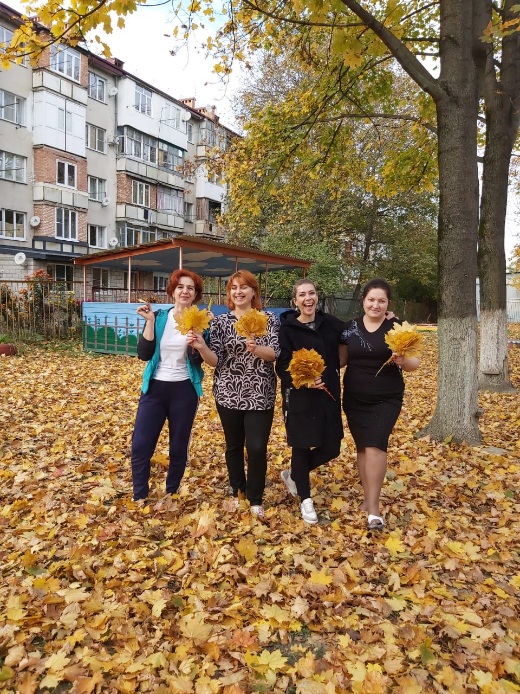 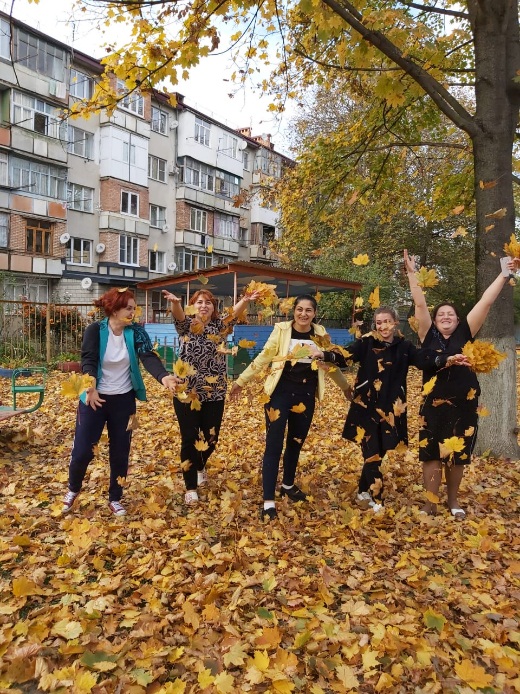 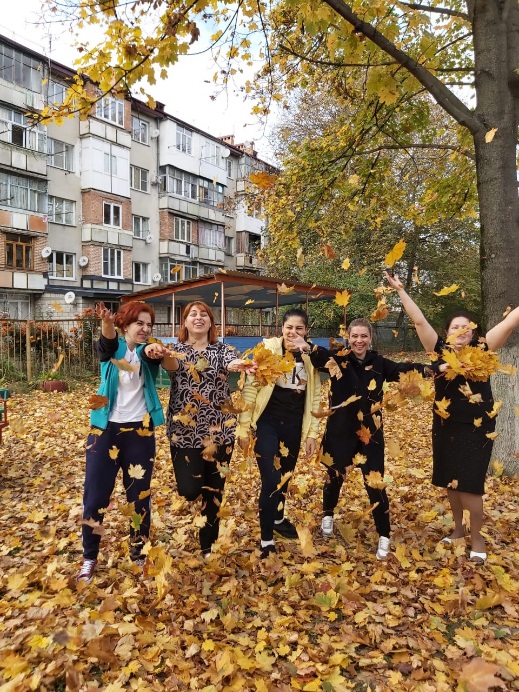 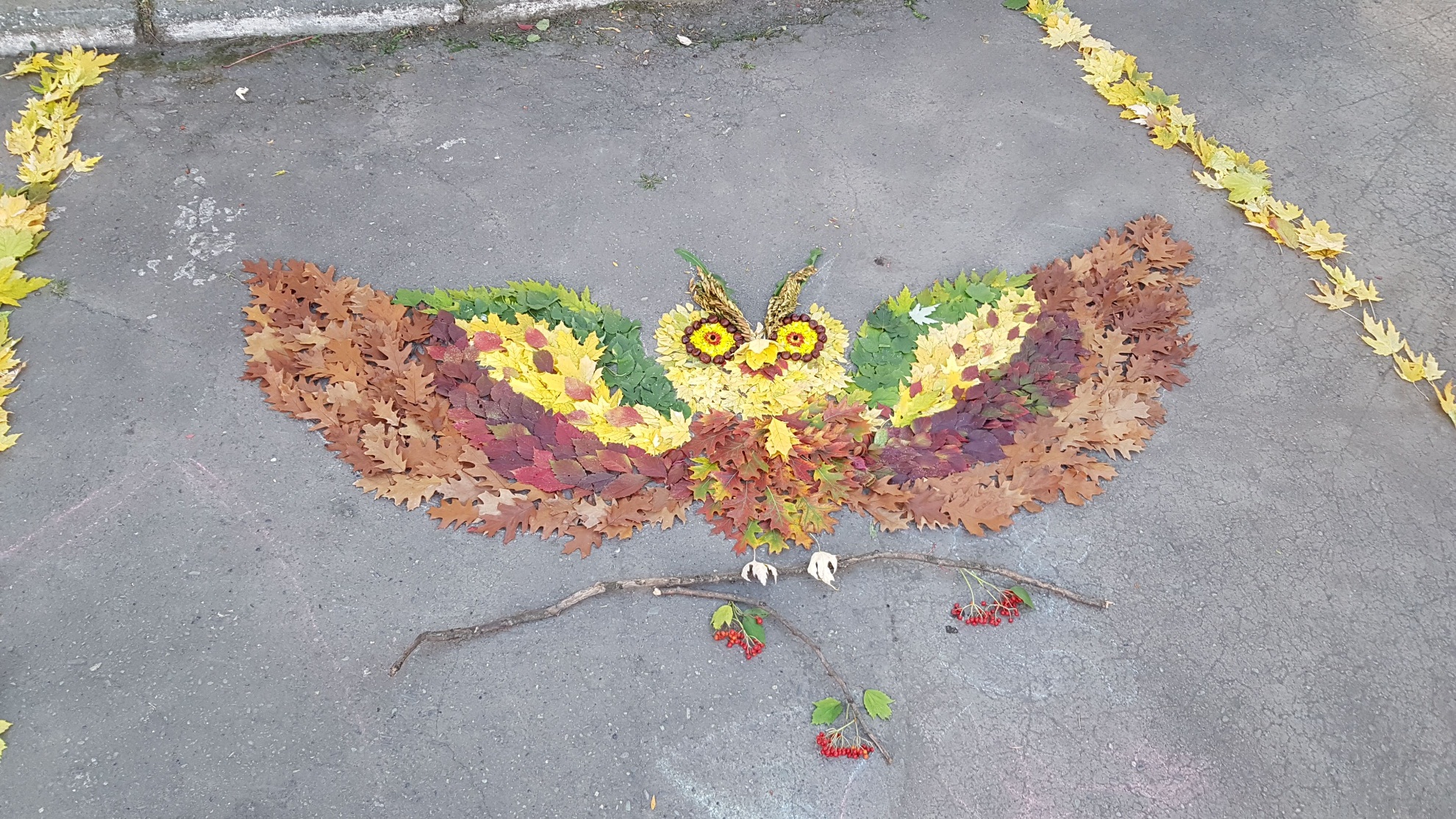 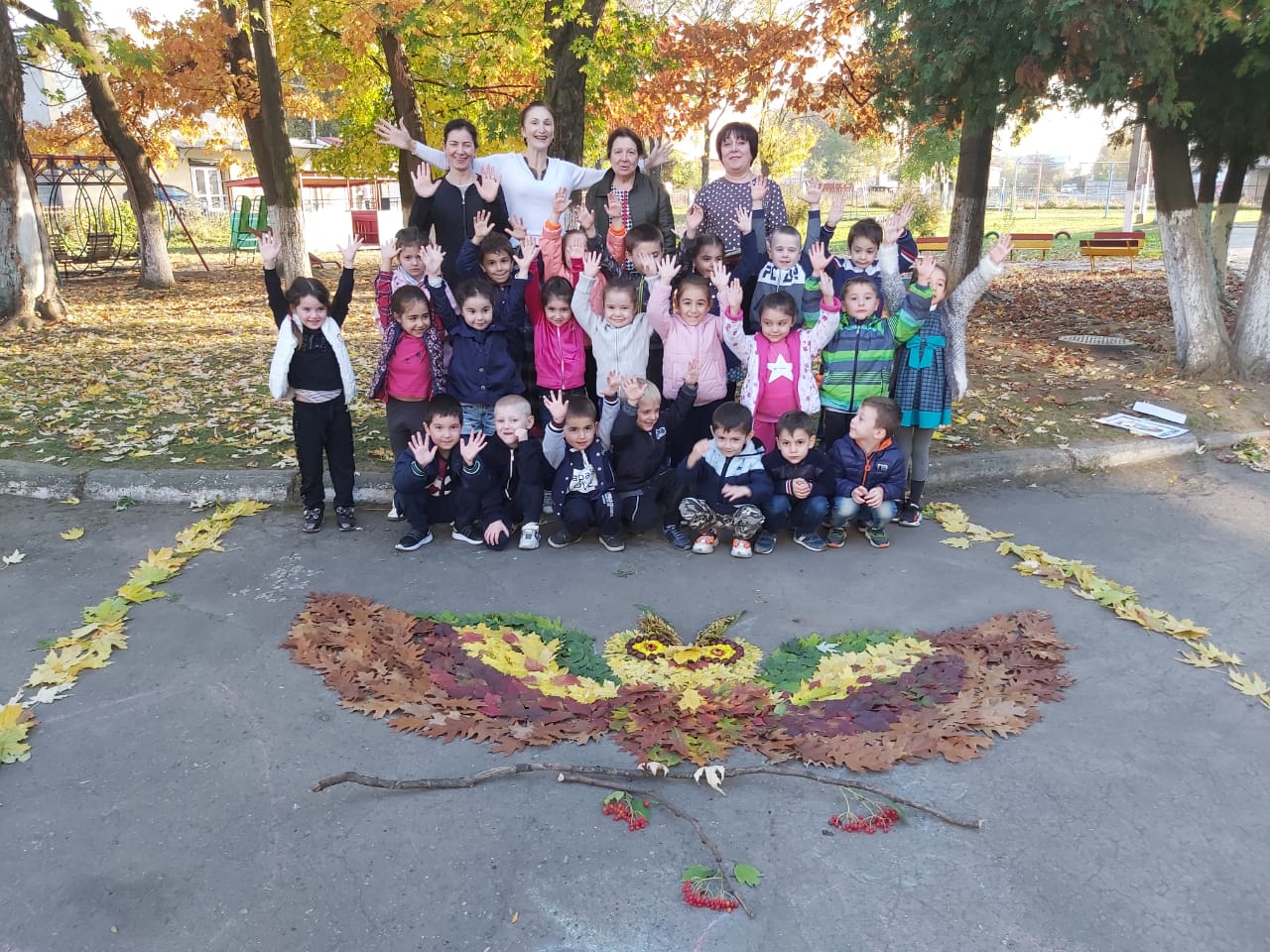 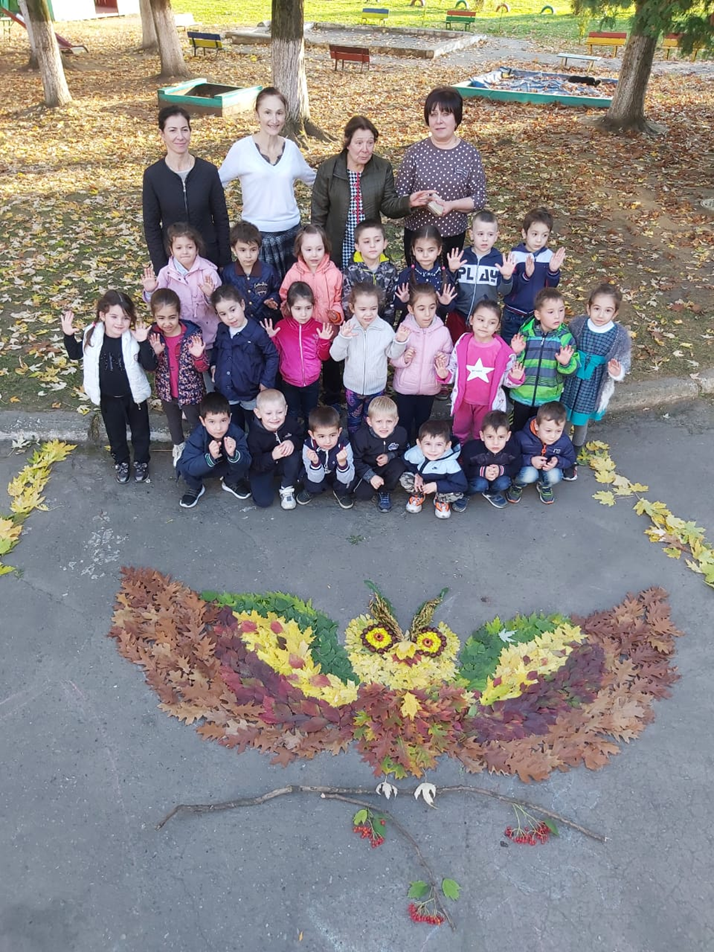 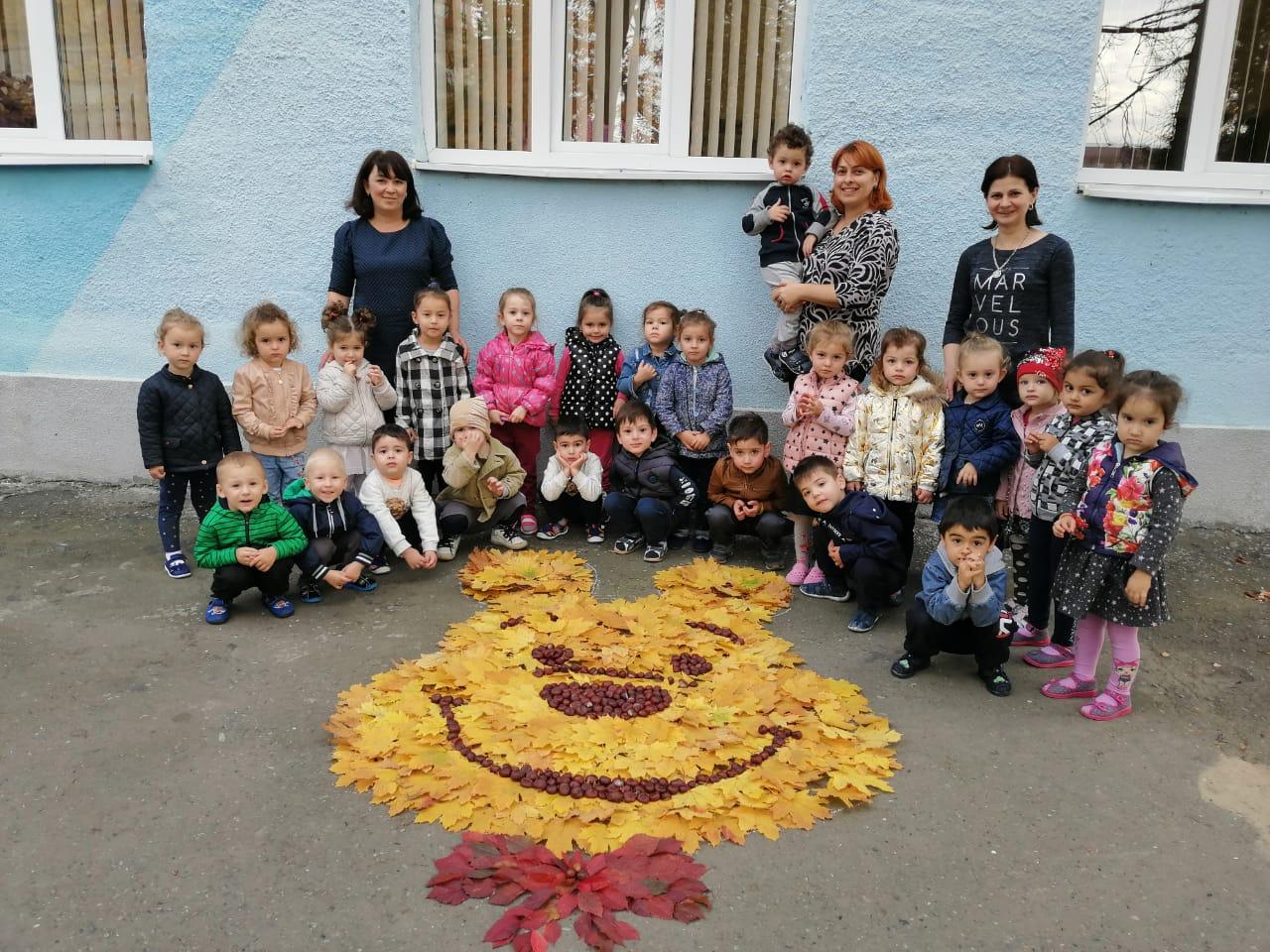 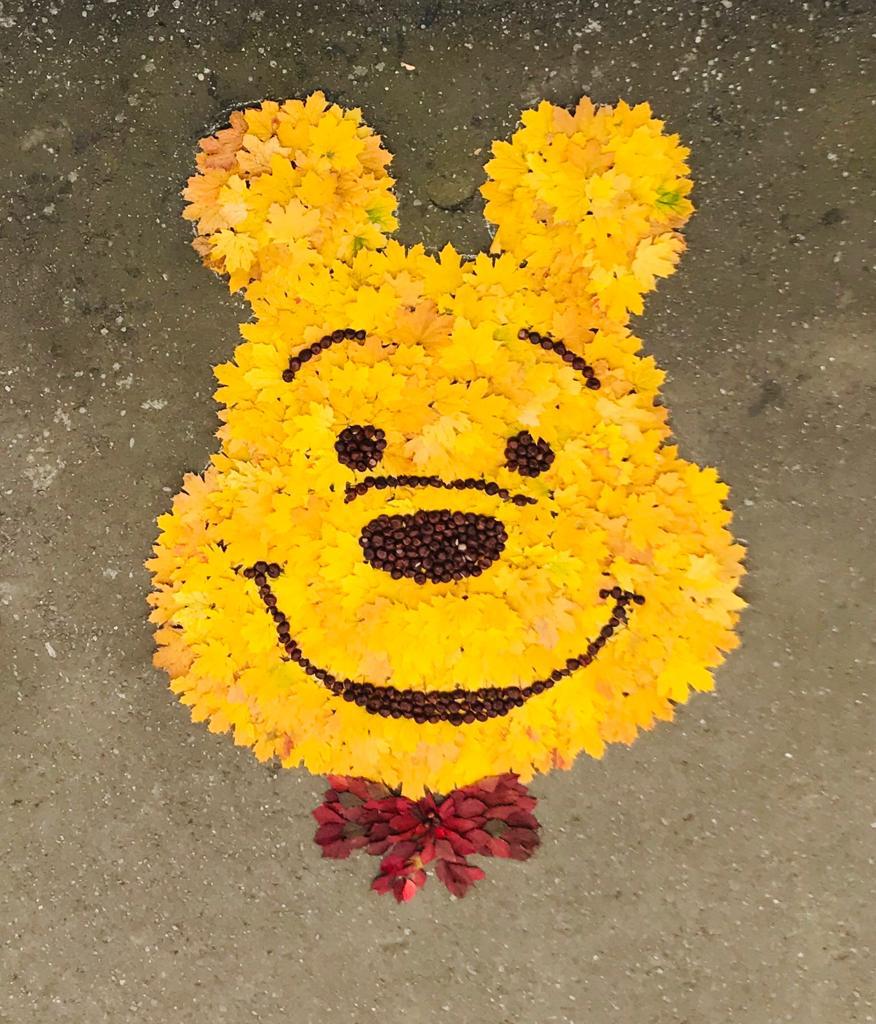 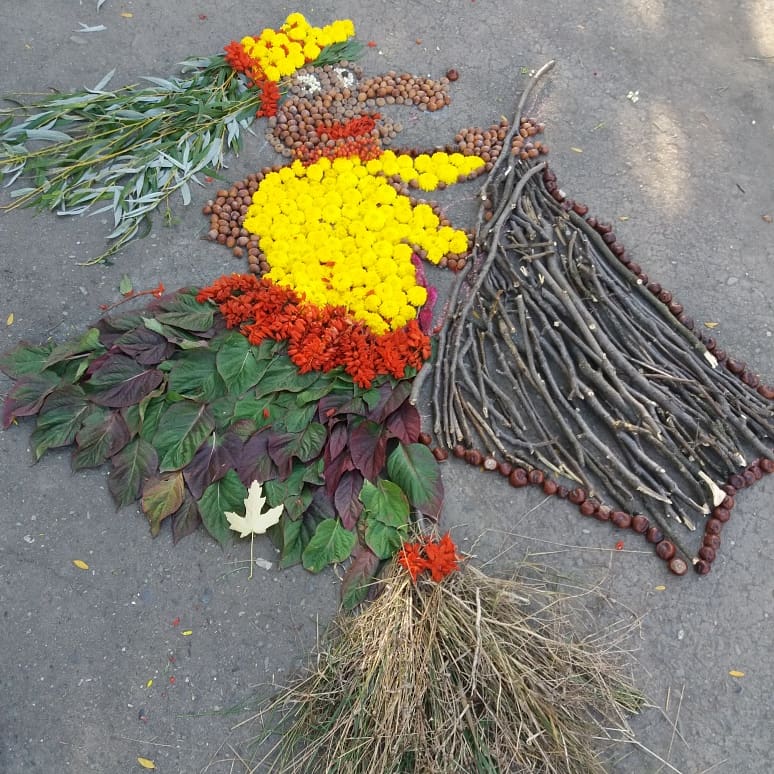 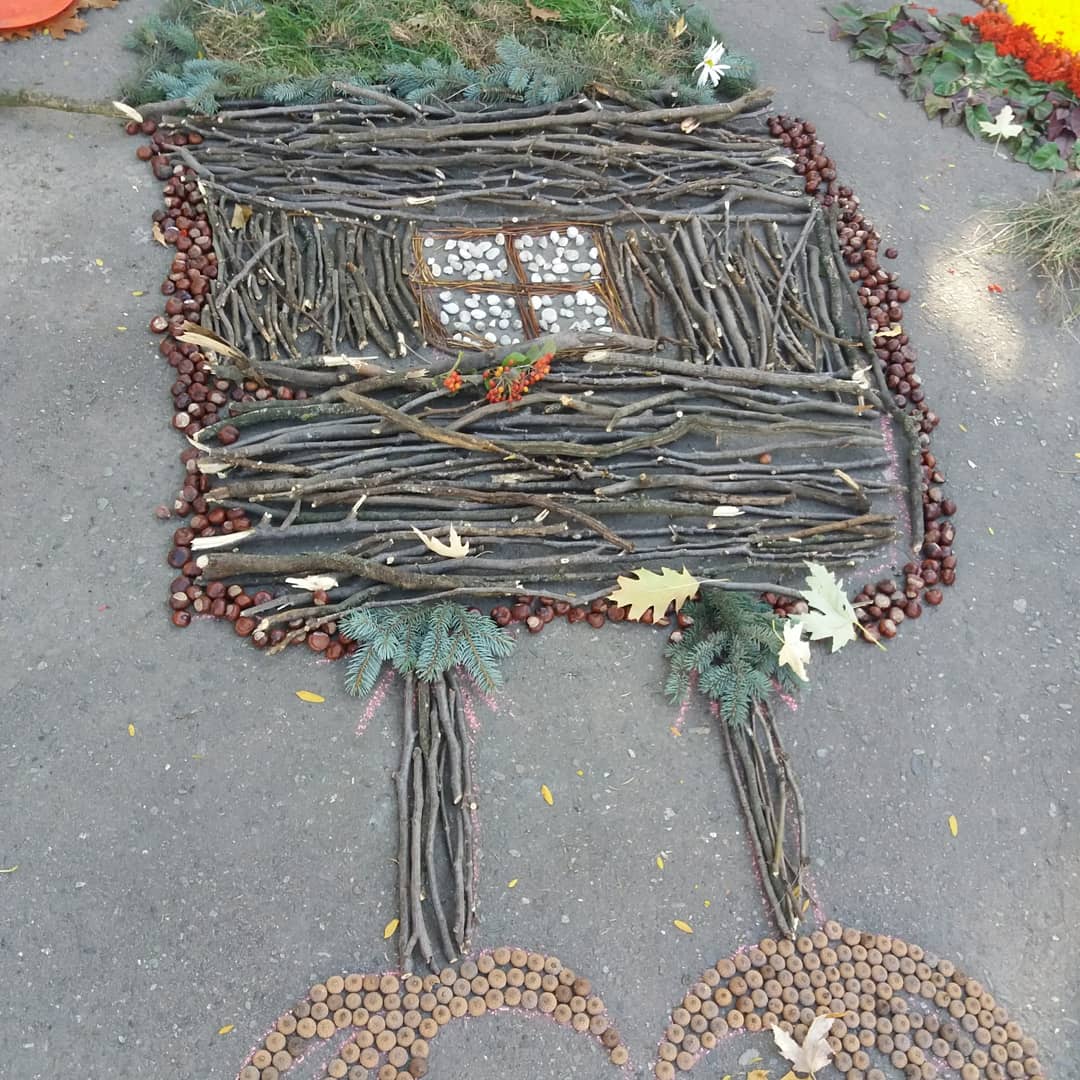 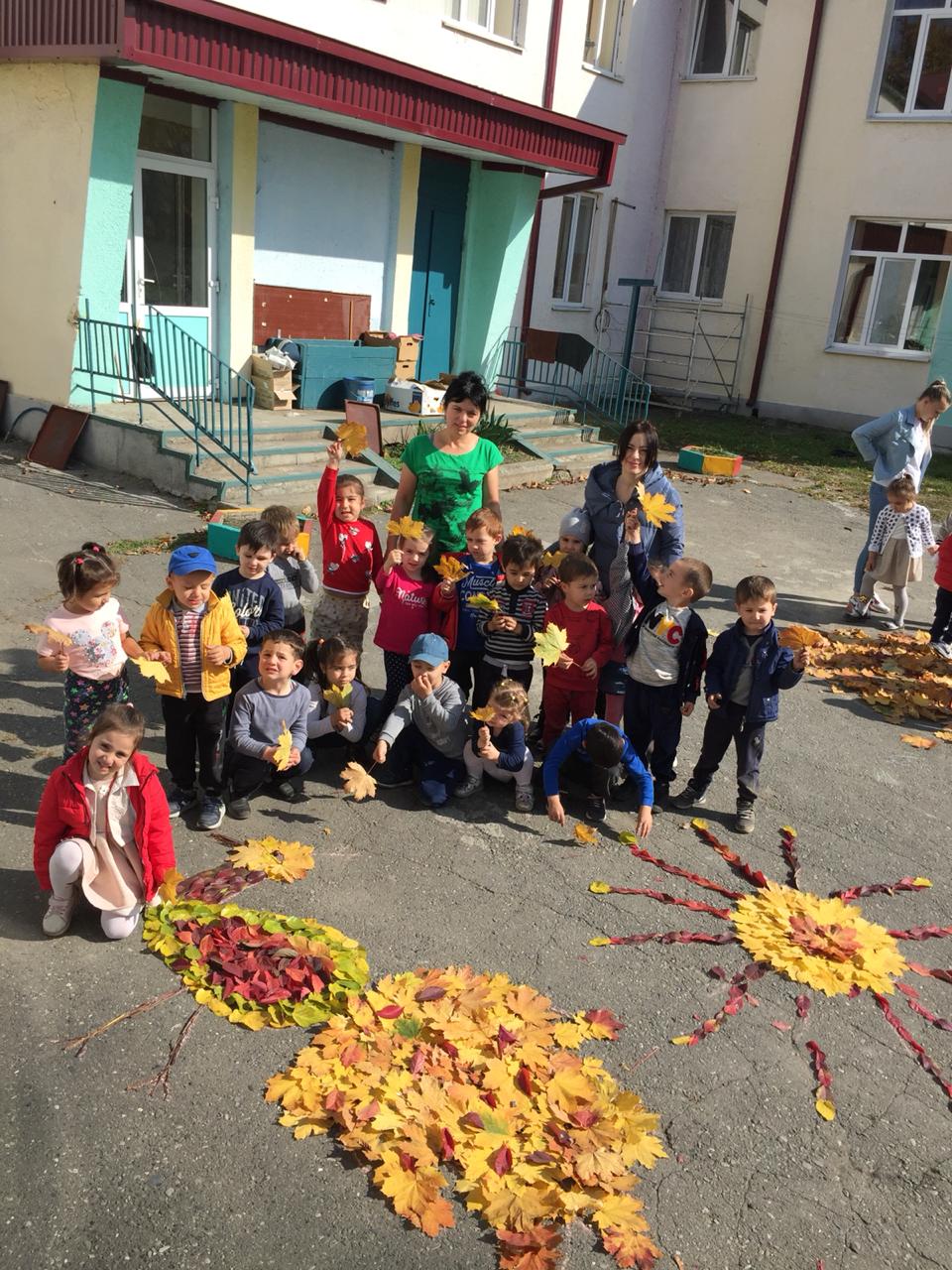 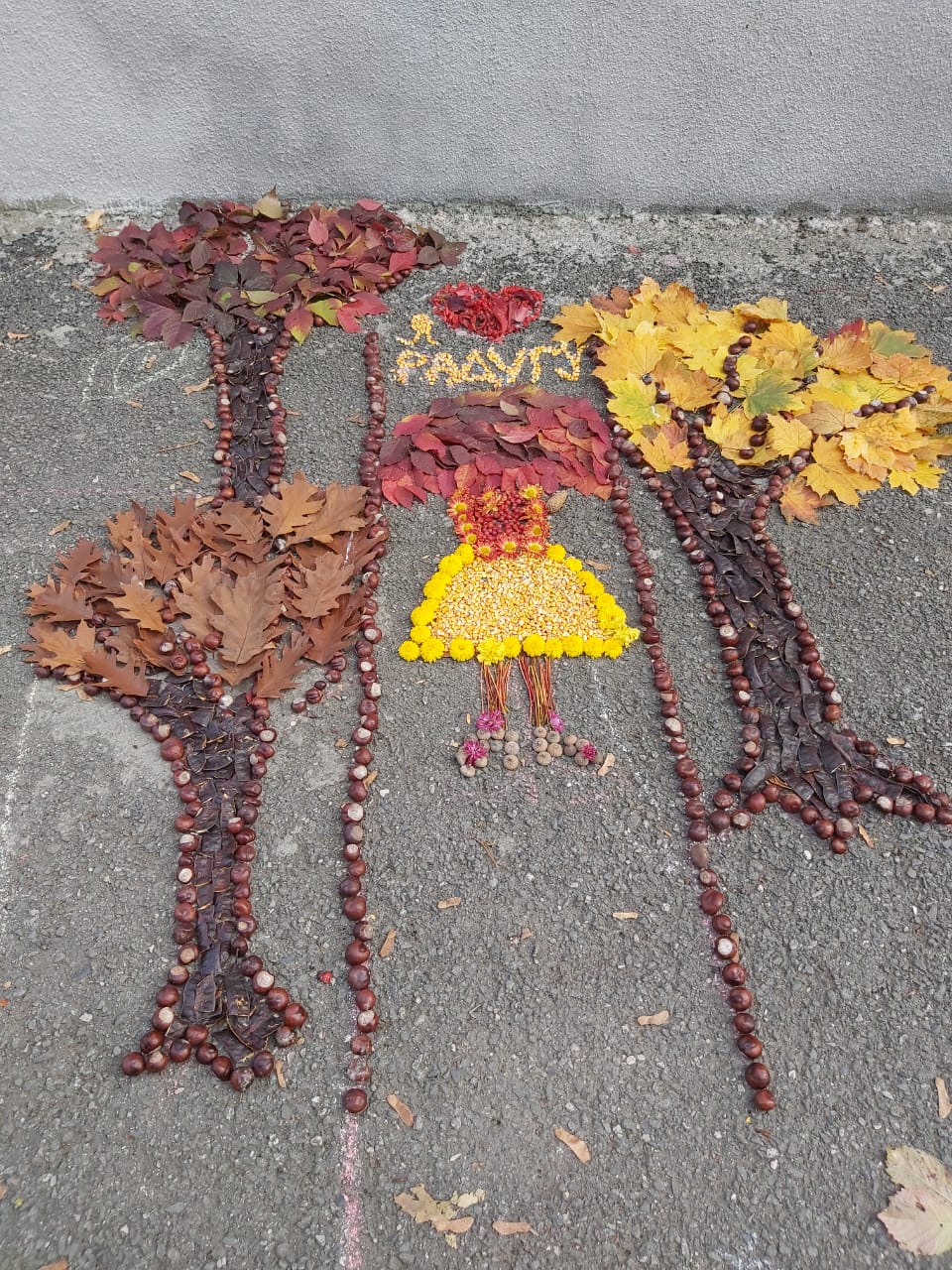 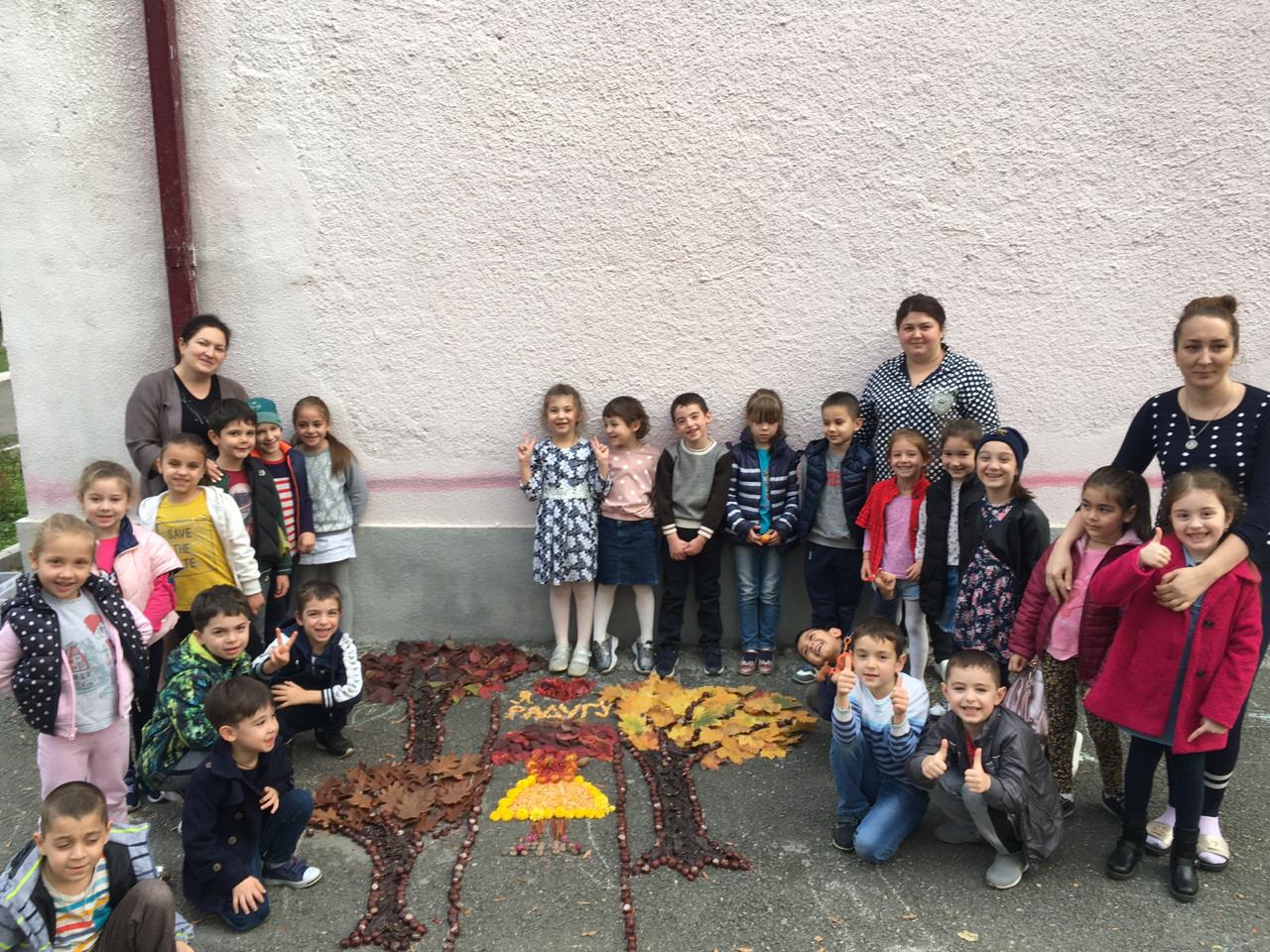 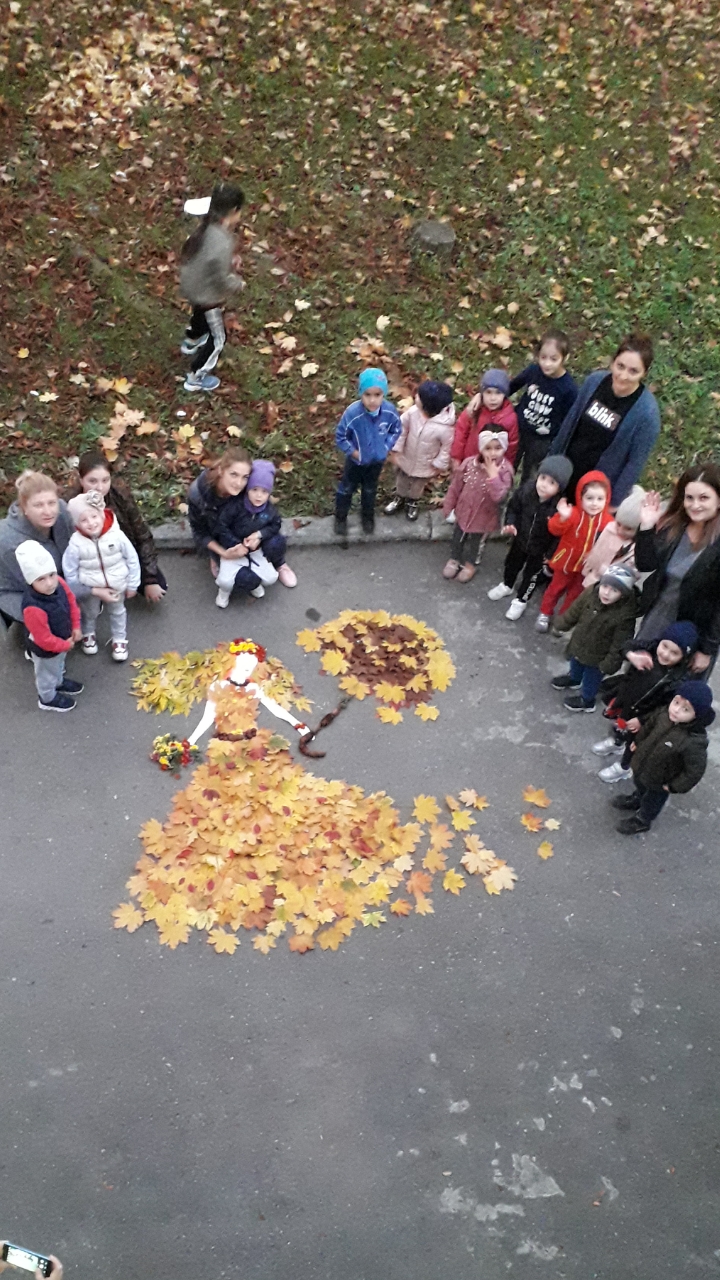 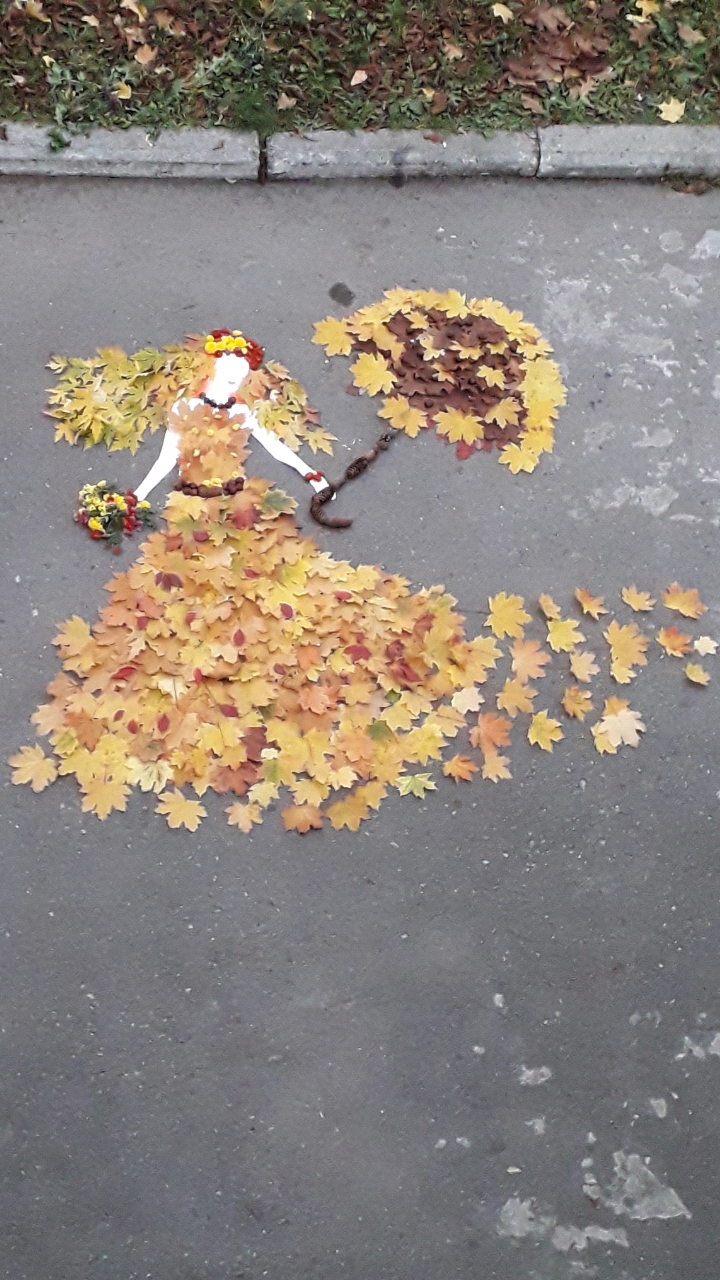 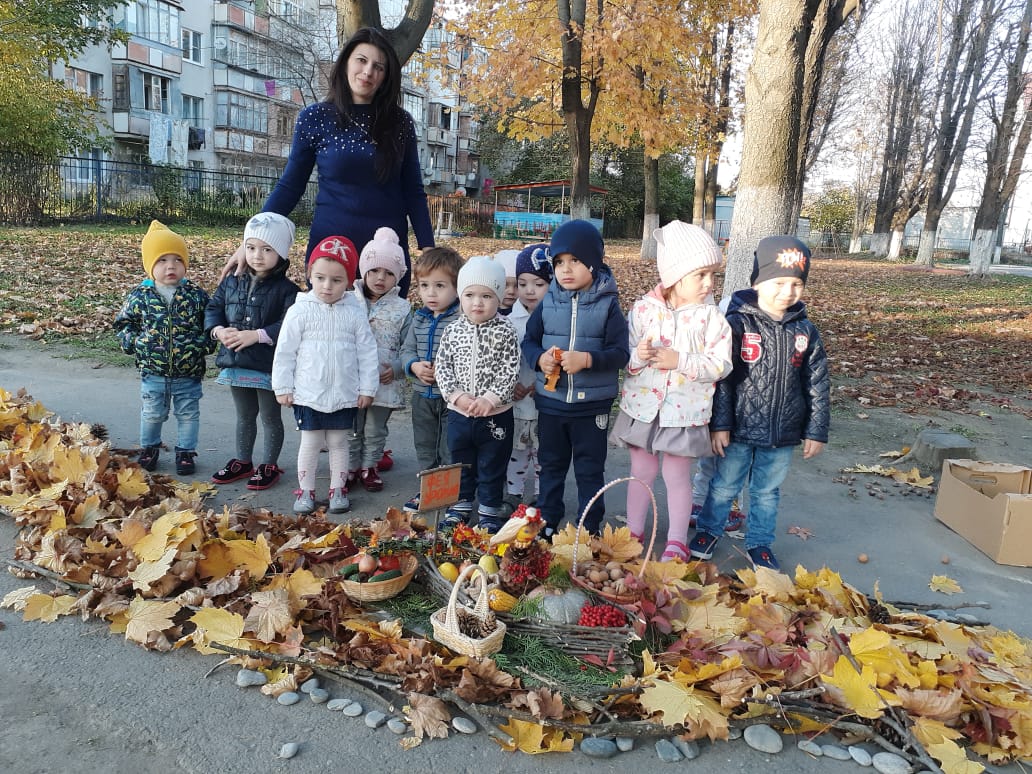 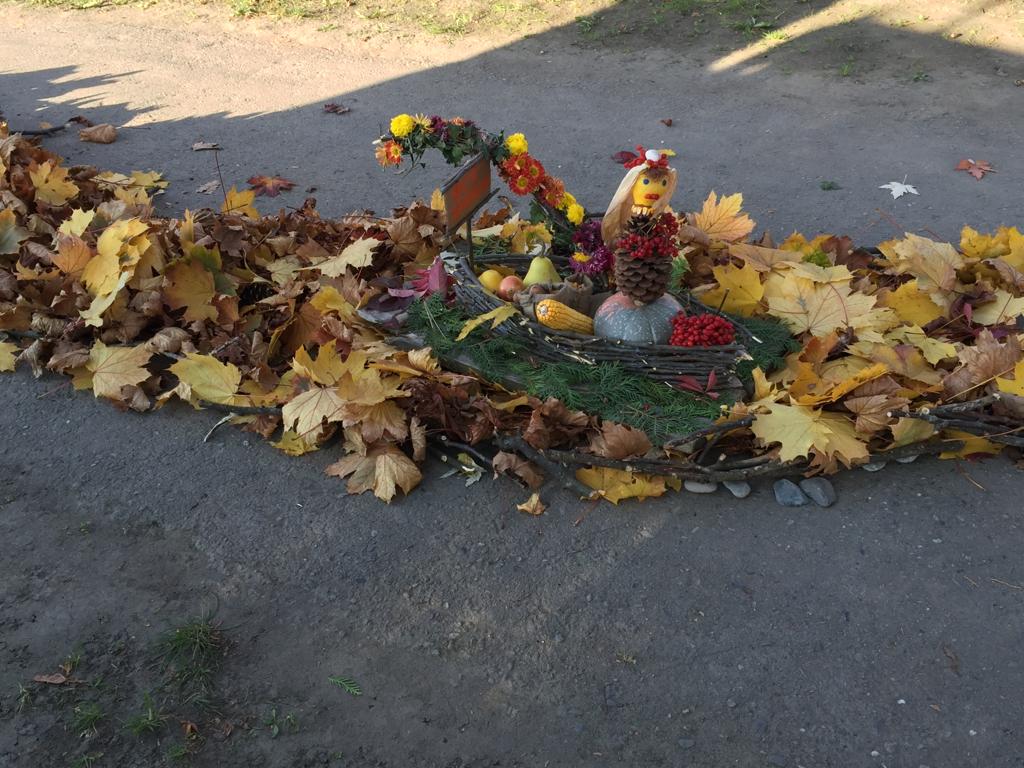 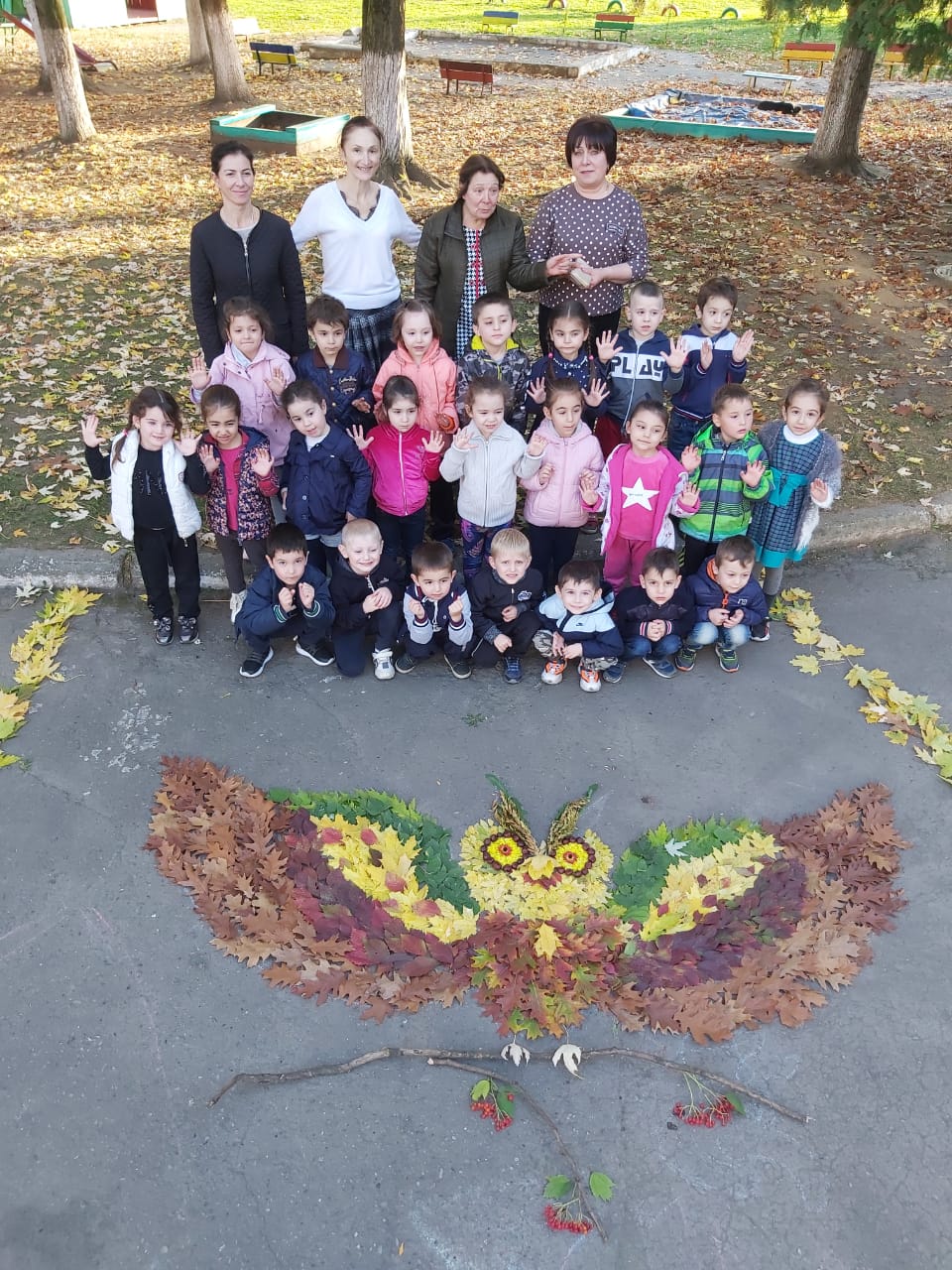 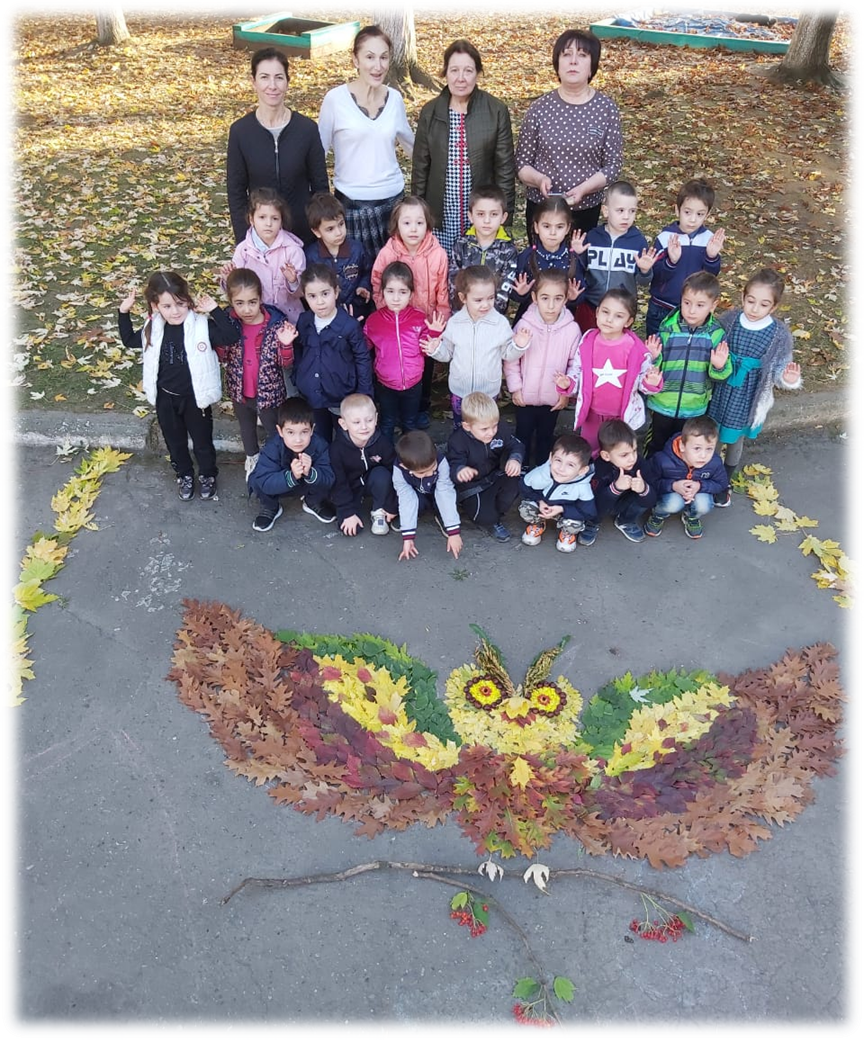 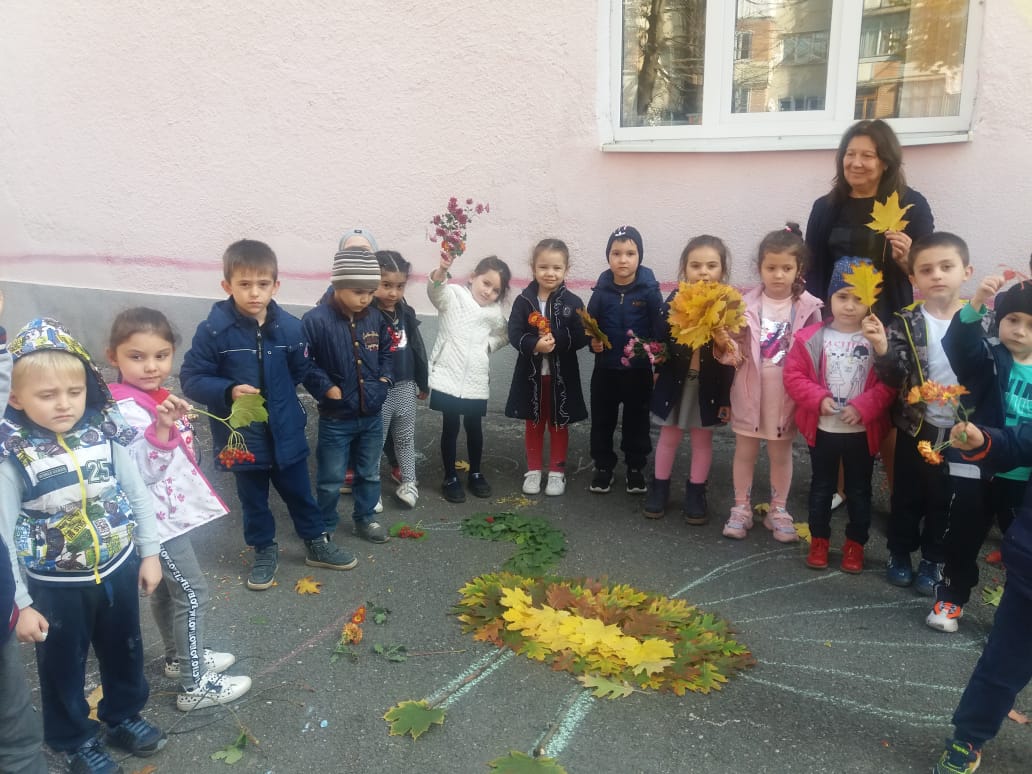 